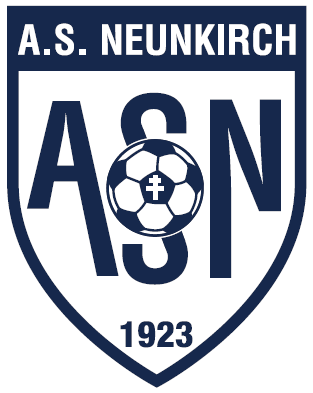 STADE DE LA LEMBACHRue des Romains57200 SARREGUEMINES   03.87.98.58.63   asneunkirch.foot@orange.frDATE DE REPRISE DES ENTRAINEMENTSDATE DE REPRISE DES ENTRAINEMENTSU6 – U7(2010-2011)30 août à 16h30 (inscriptions)U8 – U9(2008-2009)30 août à 16h30U10 – U11(2006-2007)17 août à 15h00U12 – U13(2004-2005)10 août à 16h00U14 – U15(2002-2003)16 août à 9h30U16 – U17(2000-2001)08 août à 18h00U18(1999)08 août à 18h00U19(1998)24 juillet 2016Seniors24 juillet 2016Gardiens U9 à U1310 août à 17h00Gardiens U15 à U1908 août à 18h00